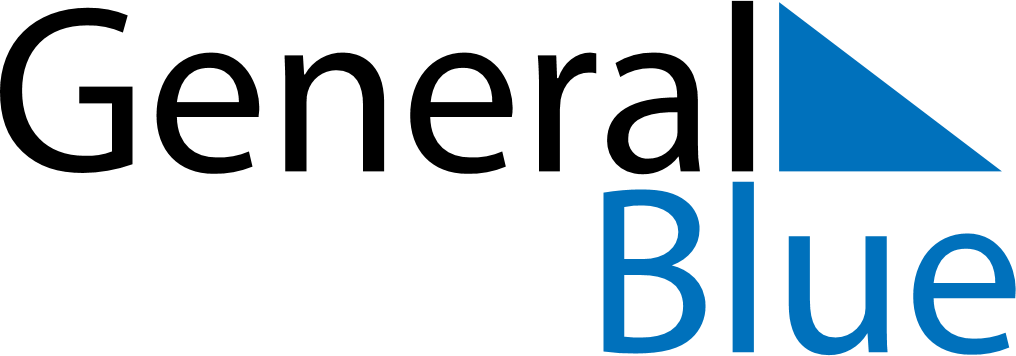 November 2024November 2024November 2024November 2024November 2024November 2024Spydeberg, Viken, NorwaySpydeberg, Viken, NorwaySpydeberg, Viken, NorwaySpydeberg, Viken, NorwaySpydeberg, Viken, NorwaySpydeberg, Viken, NorwaySunday Monday Tuesday Wednesday Thursday Friday Saturday 1 2 Sunrise: 7:36 AM Sunset: 4:21 PM Daylight: 8 hours and 45 minutes. Sunrise: 7:39 AM Sunset: 4:19 PM Daylight: 8 hours and 40 minutes. 3 4 5 6 7 8 9 Sunrise: 7:41 AM Sunset: 4:16 PM Daylight: 8 hours and 35 minutes. Sunrise: 7:44 AM Sunset: 4:14 PM Daylight: 8 hours and 30 minutes. Sunrise: 7:46 AM Sunset: 4:11 PM Daylight: 8 hours and 25 minutes. Sunrise: 7:49 AM Sunset: 4:09 PM Daylight: 8 hours and 20 minutes. Sunrise: 7:51 AM Sunset: 4:06 PM Daylight: 8 hours and 15 minutes. Sunrise: 7:54 AM Sunset: 4:04 PM Daylight: 8 hours and 10 minutes. Sunrise: 7:56 AM Sunset: 4:02 PM Daylight: 8 hours and 5 minutes. 10 11 12 13 14 15 16 Sunrise: 7:59 AM Sunset: 3:59 PM Daylight: 8 hours and 0 minutes. Sunrise: 8:01 AM Sunset: 3:57 PM Daylight: 7 hours and 56 minutes. Sunrise: 8:04 AM Sunset: 3:55 PM Daylight: 7 hours and 51 minutes. Sunrise: 8:06 AM Sunset: 3:53 PM Daylight: 7 hours and 46 minutes. Sunrise: 8:09 AM Sunset: 3:51 PM Daylight: 7 hours and 41 minutes. Sunrise: 8:11 AM Sunset: 3:48 PM Daylight: 7 hours and 37 minutes. Sunrise: 8:13 AM Sunset: 3:46 PM Daylight: 7 hours and 32 minutes. 17 18 19 20 21 22 23 Sunrise: 8:16 AM Sunset: 3:44 PM Daylight: 7 hours and 28 minutes. Sunrise: 8:18 AM Sunset: 3:42 PM Daylight: 7 hours and 23 minutes. Sunrise: 8:21 AM Sunset: 3:40 PM Daylight: 7 hours and 19 minutes. Sunrise: 8:23 AM Sunset: 3:38 PM Daylight: 7 hours and 15 minutes. Sunrise: 8:25 AM Sunset: 3:37 PM Daylight: 7 hours and 11 minutes. Sunrise: 8:28 AM Sunset: 3:35 PM Daylight: 7 hours and 7 minutes. Sunrise: 8:30 AM Sunset: 3:33 PM Daylight: 7 hours and 3 minutes. 24 25 26 27 28 29 30 Sunrise: 8:32 AM Sunset: 3:31 PM Daylight: 6 hours and 59 minutes. Sunrise: 8:35 AM Sunset: 3:30 PM Daylight: 6 hours and 55 minutes. Sunrise: 8:37 AM Sunset: 3:28 PM Daylight: 6 hours and 51 minutes. Sunrise: 8:39 AM Sunset: 3:27 PM Daylight: 6 hours and 47 minutes. Sunrise: 8:41 AM Sunset: 3:25 PM Daylight: 6 hours and 44 minutes. Sunrise: 8:43 AM Sunset: 3:24 PM Daylight: 6 hours and 40 minutes. Sunrise: 8:45 AM Sunset: 3:22 PM Daylight: 6 hours and 37 minutes. 